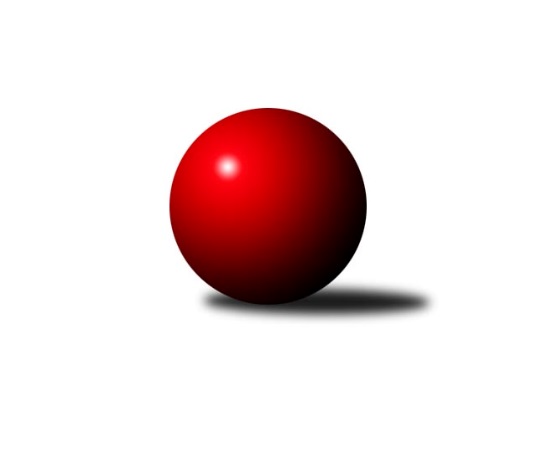 Č.8Ročník 2019/2020	2.5.2024 Zlínský krajský přebor 2019/2020Statistika 8. kolaTabulka družstev:		družstvo	záp	výh	rem	proh	skore	sety	průměr	body	plné	dorážka	chyby	1.	TJ Slavia Kroměříž	8	8	0	0	45.0 : 19.0 	(56.0 : 40.0)	2642	16	1813	829	33.5	2.	KK Camo Slavičín A	8	7	0	1	45.0 : 19.0 	(59.0 : 37.0)	2601	14	1785	815	35.6	3.	KK Kroměříž	8	6	1	1	40.5 : 23.5 	(54.0 : 42.0)	2611	13	1784	827	31	4.	KC Zlín C	8	6	0	2	40.5 : 23.5 	(59.5 : 36.5)	2545	12	1754	792	37.8	5.	TJ Valašské Meziříčí B	8	5	0	3	37.0 : 27.0 	(47.5 : 48.5)	2623	10	1800	823	31.5	6.	TJ Kelč	8	5	0	3	36.5 : 27.5 	(49.0 : 47.0)	2555	10	1777	778	41.5	7.	VKK Vsetín C	8	4	0	4	32.5 : 31.5 	(45.5 : 50.5)	2492	8	1721	771	45.1	8.	TJ Valašské Meziříčí C	8	4	0	4	32.5 : 31.5 	(43.0 : 53.0)	2582	8	1793	789	50	9.	TJ Sokol Machová B	8	4	0	4	29.5 : 34.5 	(50.0 : 46.0)	2537	8	1766	771	47.6	10.	VKK Vsetín B	8	2	1	5	26.5 : 37.5 	(46.0 : 50.0)	2500	5	1749	751	42	11.	TJ Gumárny Zubří	8	2	0	6	27.5 : 36.5 	(46.0 : 50.0)	2468	4	1725	742	54.5	12.	SC Bylnice	8	1	0	7	22.0 : 42.0 	(35.5 : 60.5)	2521	2	1761	760	38.3	13.	KK Camo Slavičín B	8	1	0	7	20.0 : 44.0 	(45.5 : 50.5)	2540	2	1767	773	47	14.	TJ Bojkovice Krons B	8	0	0	8	13.0 : 51.0 	(35.5 : 60.5)	2436	0	1709	727	51.5Tabulka doma:		družstvo	záp	výh	rem	proh	skore	sety	průměr	body	maximum	minimum	1.	TJ Slavia Kroměříž	6	6	0	0	34.0 : 14.0 	(44.0 : 28.0)	2587	12	2627	2540	2.	KK Camo Slavičín A	4	4	0	0	25.0 : 7.0 	(32.0 : 16.0)	2680	8	2745	2626	3.	KC Zlín C	4	4	0	0	24.0 : 8.0 	(35.0 : 13.0)	2551	8	2605	2508	4.	KK Kroměříž	3	3	0	0	16.5 : 7.5 	(23.0 : 13.0)	2543	6	2569	2510	5.	TJ Kelč	4	3	0	1	22.5 : 9.5 	(26.0 : 22.0)	2571	6	2612	2547	6.	TJ Gumárny Zubří	3	2	0	1	15.0 : 9.0 	(21.0 : 15.0)	2474	4	2526	2426	7.	VKK Vsetín C	4	2	0	2	19.0 : 13.0 	(25.0 : 23.0)	2483	4	2497	2476	8.	TJ Valašské Meziříčí C	4	2	0	2	16.5 : 15.5 	(25.0 : 23.0)	2535	4	2554	2513	9.	TJ Sokol Machová B	4	2	0	2	13.5 : 18.5 	(26.0 : 22.0)	2583	4	2694	2480	10.	VKK Vsetín B	4	1	1	2	15.0 : 17.0 	(25.0 : 23.0)	2534	3	2634	2449	11.	KK Camo Slavičín B	4	1	0	3	14.0 : 18.0 	(26.5 : 21.5)	2569	2	2684	2514	12.	TJ Valašské Meziříčí B	4	1	0	3	13.0 : 19.0 	(19.5 : 28.5)	2659	2	2713	2583	13.	SC Bylnice	4	0	0	4	10.0 : 22.0 	(15.5 : 32.5)	2505	0	2549	2477	14.	TJ Bojkovice Krons B	4	0	0	4	7.0 : 25.0 	(19.5 : 28.5)	2600	0	2688	2539Tabulka venku:		družstvo	záp	výh	rem	proh	skore	sety	průměr	body	maximum	minimum	1.	TJ Valašské Meziříčí B	4	4	0	0	24.0 : 8.0 	(28.0 : 20.0)	2611	8	2718	2536	2.	KK Kroměříž	5	3	1	1	24.0 : 16.0 	(31.0 : 29.0)	2625	7	2704	2558	3.	KK Camo Slavičín A	4	3	0	1	20.0 : 12.0 	(27.0 : 21.0)	2574	6	2727	2437	4.	TJ Slavia Kroměříž	2	2	0	0	11.0 : 5.0 	(12.0 : 12.0)	2670	4	2696	2643	5.	KC Zlín C	4	2	0	2	16.5 : 15.5 	(24.5 : 23.5)	2544	4	2692	2458	6.	TJ Sokol Machová B	4	2	0	2	16.0 : 16.0 	(24.0 : 24.0)	2526	4	2612	2438	7.	TJ Valašské Meziříčí C	4	2	0	2	16.0 : 16.0 	(18.0 : 30.0)	2630	4	2771	2443	8.	TJ Kelč	4	2	0	2	14.0 : 18.0 	(23.0 : 25.0)	2549	4	2663	2431	9.	VKK Vsetín C	4	2	0	2	13.5 : 18.5 	(20.5 : 27.5)	2494	4	2554	2427	10.	SC Bylnice	4	1	0	3	12.0 : 20.0 	(20.0 : 28.0)	2525	2	2593	2390	11.	VKK Vsetín B	4	1	0	3	11.5 : 20.5 	(21.0 : 27.0)	2503	2	2547	2463	12.	KK Camo Slavičín B	4	0	0	4	6.0 : 26.0 	(19.0 : 29.0)	2550	0	2678	2448	13.	TJ Bojkovice Krons B	4	0	0	4	6.0 : 26.0 	(16.0 : 32.0)	2395	0	2447	2326	14.	TJ Gumárny Zubří	5	0	0	5	12.5 : 27.5 	(25.0 : 35.0)	2466	0	2555	2334Tabulka podzimní části:		družstvo	záp	výh	rem	proh	skore	sety	průměr	body	doma	venku	1.	TJ Slavia Kroměříž	8	8	0	0	45.0 : 19.0 	(56.0 : 40.0)	2642	16 	6 	0 	0 	2 	0 	0	2.	KK Camo Slavičín A	8	7	0	1	45.0 : 19.0 	(59.0 : 37.0)	2601	14 	4 	0 	0 	3 	0 	1	3.	KK Kroměříž	8	6	1	1	40.5 : 23.5 	(54.0 : 42.0)	2611	13 	3 	0 	0 	3 	1 	1	4.	KC Zlín C	8	6	0	2	40.5 : 23.5 	(59.5 : 36.5)	2545	12 	4 	0 	0 	2 	0 	2	5.	TJ Valašské Meziříčí B	8	5	0	3	37.0 : 27.0 	(47.5 : 48.5)	2623	10 	1 	0 	3 	4 	0 	0	6.	TJ Kelč	8	5	0	3	36.5 : 27.5 	(49.0 : 47.0)	2555	10 	3 	0 	1 	2 	0 	2	7.	VKK Vsetín C	8	4	0	4	32.5 : 31.5 	(45.5 : 50.5)	2492	8 	2 	0 	2 	2 	0 	2	8.	TJ Valašské Meziříčí C	8	4	0	4	32.5 : 31.5 	(43.0 : 53.0)	2582	8 	2 	0 	2 	2 	0 	2	9.	TJ Sokol Machová B	8	4	0	4	29.5 : 34.5 	(50.0 : 46.0)	2537	8 	2 	0 	2 	2 	0 	2	10.	VKK Vsetín B	8	2	1	5	26.5 : 37.5 	(46.0 : 50.0)	2500	5 	1 	1 	2 	1 	0 	3	11.	TJ Gumárny Zubří	8	2	0	6	27.5 : 36.5 	(46.0 : 50.0)	2468	4 	2 	0 	1 	0 	0 	5	12.	SC Bylnice	8	1	0	7	22.0 : 42.0 	(35.5 : 60.5)	2521	2 	0 	0 	4 	1 	0 	3	13.	KK Camo Slavičín B	8	1	0	7	20.0 : 44.0 	(45.5 : 50.5)	2540	2 	1 	0 	3 	0 	0 	4	14.	TJ Bojkovice Krons B	8	0	0	8	13.0 : 51.0 	(35.5 : 60.5)	2436	0 	0 	0 	4 	0 	0 	4Tabulka jarní části:		družstvo	záp	výh	rem	proh	skore	sety	průměr	body	doma	venku	1.	KK Camo Slavičín B	0	0	0	0	0.0 : 0.0 	(0.0 : 0.0)	0	0 	0 	0 	0 	0 	0 	0 	2.	KC Zlín C	0	0	0	0	0.0 : 0.0 	(0.0 : 0.0)	0	0 	0 	0 	0 	0 	0 	0 	3.	KK Camo Slavičín A	0	0	0	0	0.0 : 0.0 	(0.0 : 0.0)	0	0 	0 	0 	0 	0 	0 	0 	4.	KK Kroměříž	0	0	0	0	0.0 : 0.0 	(0.0 : 0.0)	0	0 	0 	0 	0 	0 	0 	0 	5.	TJ Bojkovice Krons B	0	0	0	0	0.0 : 0.0 	(0.0 : 0.0)	0	0 	0 	0 	0 	0 	0 	0 	6.	SC Bylnice	0	0	0	0	0.0 : 0.0 	(0.0 : 0.0)	0	0 	0 	0 	0 	0 	0 	0 	7.	TJ Kelč	0	0	0	0	0.0 : 0.0 	(0.0 : 0.0)	0	0 	0 	0 	0 	0 	0 	0 	8.	TJ Sokol Machová B	0	0	0	0	0.0 : 0.0 	(0.0 : 0.0)	0	0 	0 	0 	0 	0 	0 	0 	9.	TJ Valašské Meziříčí C	0	0	0	0	0.0 : 0.0 	(0.0 : 0.0)	0	0 	0 	0 	0 	0 	0 	0 	10.	TJ Gumárny Zubří	0	0	0	0	0.0 : 0.0 	(0.0 : 0.0)	0	0 	0 	0 	0 	0 	0 	0 	11.	VKK Vsetín C	0	0	0	0	0.0 : 0.0 	(0.0 : 0.0)	0	0 	0 	0 	0 	0 	0 	0 	12.	TJ Slavia Kroměříž	0	0	0	0	0.0 : 0.0 	(0.0 : 0.0)	0	0 	0 	0 	0 	0 	0 	0 	13.	VKK Vsetín B	0	0	0	0	0.0 : 0.0 	(0.0 : 0.0)	0	0 	0 	0 	0 	0 	0 	0 	14.	TJ Valašské Meziříčí B	0	0	0	0	0.0 : 0.0 	(0.0 : 0.0)	0	0 	0 	0 	0 	0 	0 	0 Zisk bodů pro družstvo:		jméno hráče	družstvo	body	zápasy	v %	dílčí body	sety	v %	1.	Tomáš Kejík 	KK Kroměříž 	8	/	8	(100%)	13	/	16	(81%)	2.	Miroslav Míšek 	TJ Slavia Kroměříž 	7	/	8	(88%)	10	/	16	(63%)	3.	Martin Kovács 	VKK Vsetín C 	7	/	8	(88%)	10	/	16	(63%)	4.	Miloš Jandík 	TJ Valašské Meziříčí B 	7	/	8	(88%)	9	/	16	(56%)	5.	Daniel Mach 	KK Kroměříž 	6.5	/	8	(81%)	11	/	16	(69%)	6.	Karel Kabela 	KK Camo Slavičín A 	6	/	7	(86%)	12	/	14	(86%)	7.	Petr Mňačko 	KC Zlín C 	6	/	7	(86%)	11	/	14	(79%)	8.	Radek Vetyška 	TJ Gumárny Zubří 	6	/	8	(75%)	11	/	16	(69%)	9.	Radek Ingr 	KK Kroměříž 	6	/	8	(75%)	10	/	16	(63%)	10.	Tomáš Kuchta 	TJ Slavia Kroměříž 	6	/	8	(75%)	9.5	/	16	(59%)	11.	Alois Beňo 	SC Bylnice 	6	/	8	(75%)	9	/	16	(56%)	12.	Filip Vrzala 	KC Zlín C 	5	/	5	(100%)	6	/	10	(60%)	13.	Radek Husek 	TJ Sokol Machová B 	5	/	6	(83%)	9	/	12	(75%)	14.	Jiří Tesař 	TJ Slavia Kroměříž 	5	/	6	(83%)	8.5	/	12	(71%)	15.	Petr Babák 	TJ Valašské Meziříčí B 	5	/	6	(83%)	8	/	12	(67%)	16.	Josef Číž 	KK Camo Slavičín A 	5	/	7	(71%)	10	/	14	(71%)	17.	Martin Štěpánek 	TJ Gumárny Zubří 	5	/	7	(71%)	9	/	14	(64%)	18.	Miroslav Kubík 	VKK Vsetín B 	5	/	7	(71%)	9	/	14	(64%)	19.	Rudolf Fojtík 	KK Camo Slavičín A 	5	/	7	(71%)	8.5	/	14	(61%)	20.	Josef Kundrata 	TJ Bojkovice Krons B 	5	/	8	(63%)	10	/	16	(63%)	21.	Ondřej Fojtík 	KK Camo Slavičín B 	5	/	8	(63%)	9.5	/	16	(59%)	22.	Petr Trefil 	KK Camo Slavičín B 	5	/	8	(63%)	9.5	/	16	(59%)	23.	Petr Pavelka 	TJ Kelč 	5	/	8	(63%)	9.5	/	16	(59%)	24.	Martin Růžička 	TJ Slavia Kroměříž 	5	/	8	(63%)	9	/	16	(56%)	25.	Petr Dvořáček 	VKK Vsetín B 	4.5	/	7	(64%)	8.5	/	14	(61%)	26.	Antonín Plesník 	TJ Kelč 	4.5	/	8	(56%)	7	/	16	(44%)	27.	Samuel Kliment 	KC Zlín C 	4	/	5	(80%)	8	/	10	(80%)	28.	Erik Jadavan 	KK Camo Slavičín A 	4	/	5	(80%)	6.5	/	10	(65%)	29.	Milan Klanica 	TJ Valašské Meziříčí C 	4	/	6	(67%)	8	/	12	(67%)	30.	Radim Metelka 	VKK Vsetín C 	4	/	6	(67%)	7	/	12	(58%)	31.	Josef Konvičný 	TJ Valašské Meziříčí C 	4	/	6	(67%)	7	/	12	(58%)	32.	Eliška Hrančíková 	TJ Sokol Machová B 	4	/	6	(67%)	7	/	12	(58%)	33.	Miroslav Pavelka 	TJ Kelč 	4	/	6	(67%)	7	/	12	(58%)	34.	Zdeněk Chvatík 	TJ Kelč 	4	/	6	(67%)	6	/	12	(50%)	35.	Tomáš Matlach 	KC Zlín C 	4	/	7	(57%)	10	/	14	(71%)	36.	Pavel Milo 	TJ Valašské Meziříčí B 	4	/	7	(57%)	8.5	/	14	(61%)	37.	Jiří Fryštacký 	TJ Sokol Machová B 	4	/	7	(57%)	8.5	/	14	(61%)	38.	Tomáš Vybíral 	TJ Kelč 	4	/	7	(57%)	8.5	/	14	(61%)	39.	Jaroslav Trochta 	KC Zlín C 	4	/	7	(57%)	8	/	14	(57%)	40.	Pavel Chvatík 	TJ Kelč 	4	/	7	(57%)	8	/	14	(57%)	41.	Miroslav Kašík 	VKK Vsetín C 	4	/	7	(57%)	6	/	14	(43%)	42.	Vlastimil Kancner 	VKK Vsetín B 	4	/	8	(50%)	9	/	16	(56%)	43.	Miloslav Plesník 	TJ Valašské Meziříčí C 	4	/	8	(50%)	8	/	16	(50%)	44.	Lubomír Zábel 	SC Bylnice 	4	/	8	(50%)	7	/	16	(44%)	45.	Radomír Kozáček 	TJ Bojkovice Krons B 	4	/	8	(50%)	6	/	16	(38%)	46.	Vladimír Pecl 	SC Bylnice 	4	/	8	(50%)	5	/	16	(31%)	47.	Petr Maňák 	TJ Valašské Meziříčí C 	3.5	/	7	(50%)	6	/	14	(43%)	48.	Eva Hajdová 	VKK Vsetín B 	3	/	3	(100%)	3	/	6	(50%)	49.	Martin Kuropata 	TJ Valašské Meziříčí C 	3	/	4	(75%)	4	/	8	(50%)	50.	Lucie Šťastná 	TJ Valašské Meziříčí B 	3	/	4	(75%)	4	/	8	(50%)	51.	Radek Rak 	KK Camo Slavičín A 	3	/	4	(75%)	4	/	8	(50%)	52.	Patrik Zepřálka 	TJ Gumárny Zubří 	3	/	5	(60%)	5	/	10	(50%)	53.	Libor Pekárek 	KK Camo Slavičín A 	3	/	6	(50%)	6	/	12	(50%)	54.	Petr Jandík 	TJ Valašské Meziříčí B 	3	/	6	(50%)	5	/	12	(42%)	55.	Zdeněk Drlík 	TJ Slavia Kroměříž 	3	/	7	(43%)	10	/	14	(71%)	56.	Petr Boček 	KK Kroměříž 	3	/	7	(43%)	8	/	14	(57%)	57.	Jaroslav Fojtů 	VKK Vsetín B 	3	/	7	(43%)	8	/	14	(57%)	58.	Petr Peléšek 	KK Camo Slavičín B 	3	/	7	(43%)	8	/	14	(57%)	59.	Robert Řihák 	KK Camo Slavičín B 	3	/	8	(38%)	10	/	16	(63%)	60.	Bohumil Fryštacký 	TJ Sokol Machová B 	3	/	8	(38%)	8	/	16	(50%)	61.	Lukáš Michalík 	TJ Sokol Machová B 	3	/	8	(38%)	7	/	16	(44%)	62.	Lenka Haboňová 	KK Kroměříž 	3	/	8	(38%)	6	/	16	(38%)	63.	Petr Spurný 	VKK Vsetín C 	2.5	/	5	(50%)	5	/	10	(50%)	64.	Pavel Struhař 	KC Zlín C 	2.5	/	7	(36%)	7	/	14	(50%)	65.	Jiří Michalík 	TJ Sokol Machová B 	2.5	/	8	(31%)	6.5	/	16	(41%)	66.	Jaroslav Pavlát 	TJ Gumárny Zubří 	2	/	4	(50%)	4	/	8	(50%)	67.	Ota Adámek 	TJ Gumárny Zubří 	2	/	4	(50%)	4	/	8	(50%)	68.	František Fojtík 	TJ Valašské Meziříčí B 	2	/	4	(50%)	4	/	8	(50%)	69.	Jaroslav Jurka 	TJ Gumárny Zubří 	2	/	4	(50%)	3	/	8	(38%)	70.	Aneta Šutariková 	VKK Vsetín C 	2	/	4	(50%)	3	/	8	(38%)	71.	Miroslav Macháček 	TJ Valašské Meziříčí B 	2	/	4	(50%)	3	/	8	(38%)	72.	František Buček 	TJ Valašské Meziříčí C 	2	/	4	(50%)	2	/	8	(25%)	73.	Zdeněk Gajda 	KK Camo Slavičín A 	2	/	5	(40%)	6	/	10	(60%)	74.	Richard Ťulpa 	KK Camo Slavičín A 	2	/	5	(40%)	5	/	10	(50%)	75.	Radek Olejník 	TJ Valašské Meziříčí C 	2	/	5	(40%)	4	/	10	(40%)	76.	Jiří Plášek 	VKK Vsetín C 	2	/	5	(40%)	4	/	10	(40%)	77.	Šárka Drahotuská 	KC Zlín C 	2	/	6	(33%)	5.5	/	12	(46%)	78.	Stanislav Horečný 	SC Bylnice 	2	/	6	(33%)	5	/	12	(42%)	79.	Michal Machala 	TJ Bojkovice Krons B 	2	/	8	(25%)	7	/	16	(44%)	80.	Josef Bařinka 	SC Bylnice 	2	/	8	(25%)	5	/	16	(31%)	81.	Michal Trochta 	VKK Vsetín C 	1	/	1	(100%)	2	/	2	(100%)	82.	Jana Volková 	TJ Valašské Meziříčí B 	1	/	1	(100%)	2	/	2	(100%)	83.	Jindřich Cahlík 	TJ Valašské Meziříčí C 	1	/	1	(100%)	1	/	2	(50%)	84.	Pavla Žádníková 	KC Zlín C 	1	/	2	(50%)	3	/	4	(75%)	85.	Marie Olejníková 	TJ Valašské Meziříčí C 	1	/	2	(50%)	2	/	4	(50%)	86.	Petr Polách 	TJ Gumárny Zubří 	1	/	2	(50%)	2	/	4	(50%)	87.	Pavel Polišenský 	TJ Slavia Kroměříž 	1	/	2	(50%)	2	/	4	(50%)	88.	Petr Pavlíček 	TJ Gumárny Zubří 	1	/	3	(33%)	2	/	6	(33%)	89.	Josef Gassmann 	TJ Kelč 	1	/	3	(33%)	2	/	6	(33%)	90.	Karel Navrátil 	VKK Vsetín C 	1	/	3	(33%)	2	/	6	(33%)	91.	Radim Lys 	VKK Vsetín B 	1	/	3	(33%)	2	/	6	(33%)	92.	Ondřej Masař 	SC Bylnice 	1	/	3	(33%)	2	/	6	(33%)	93.	Miroslav Macega 	TJ Slavia Kroměříž 	1	/	4	(25%)	4	/	8	(50%)	94.	Milan Skopal 	TJ Slavia Kroměříž 	1	/	4	(25%)	3	/	8	(38%)	95.	Michal Ondrušek 	TJ Bojkovice Krons B 	1	/	5	(20%)	4	/	10	(40%)	96.	Dušan Tománek 	KK Camo Slavičín B 	1	/	6	(17%)	4.5	/	12	(38%)	97.	Petr Hanousek 	KK Camo Slavičín B 	1	/	6	(17%)	3	/	12	(25%)	98.	Jaroslav Slováček 	SC Bylnice 	1	/	6	(17%)	2.5	/	12	(21%)	99.	Zdeněk Kafka 	TJ Bojkovice Krons B 	1	/	6	(17%)	2	/	12	(17%)	100.	Lenka Kotrlová 	VKK Vsetín C 	1	/	7	(14%)	4.5	/	14	(32%)	101.	Tomáš Hnátek 	VKK Vsetín B 	1	/	7	(14%)	4	/	14	(29%)	102.	Jaroslav Pavlík 	KK Kroměříž 	1	/	8	(13%)	6	/	16	(38%)	103.	Václav Zeman 	TJ Gumárny Zubří 	0.5	/	5	(10%)	3	/	10	(30%)	104.	David Hanke 	TJ Bojkovice Krons B 	0	/	1	(0%)	1	/	2	(50%)	105.	Petr Tomášek 	TJ Valašské Meziříčí B 	0	/	1	(0%)	1	/	2	(50%)	106.	Vladimír Adámek 	TJ Gumárny Zubří 	0	/	1	(0%)	1	/	2	(50%)	107.	Jan Lahuta 	TJ Bojkovice Krons B 	0	/	1	(0%)	1	/	2	(50%)	108.	Lukáš Trochta 	KC Zlín C 	0	/	1	(0%)	1	/	2	(50%)	109.	Pavel Vyskočil 	KK Kroměříž 	0	/	1	(0%)	0	/	2	(0%)	110.	Ondřej Pitrun 	TJ Kelč 	0	/	1	(0%)	0	/	2	(0%)	111.	Vladimír Čech 	KC Zlín C 	0	/	1	(0%)	0	/	2	(0%)	112.	Kateřina Ondrouchová 	TJ Slavia Kroměříž 	0	/	1	(0%)	0	/	2	(0%)	113.	Martina Nováková 	TJ Sokol Machová B 	0	/	2	(0%)	2	/	4	(50%)	114.	Miroslav Plášek 	VKK Vsetín C 	0	/	2	(0%)	2	/	4	(50%)	115.	Jiří Satinský 	TJ Gumárny Zubří 	0	/	2	(0%)	1	/	4	(25%)	116.	Antonín Pitrun 	TJ Kelč 	0	/	2	(0%)	1	/	4	(25%)	117.	Jiří Pavlík 	TJ Valašské Meziříčí C 	0	/	2	(0%)	0	/	4	(0%)	118.	Leoš Hamrlíček 	TJ Sokol Machová B 	0	/	3	(0%)	2	/	6	(33%)	119.	Ivana Bartošová 	KK Camo Slavičín B 	0	/	3	(0%)	1	/	6	(17%)	120.	Jaroslav Kramár 	TJ Bojkovice Krons B 	0	/	3	(0%)	1	/	6	(17%)	121.	Miloslav Kalina 	TJ Bojkovice Krons B 	0	/	3	(0%)	0.5	/	6	(8%)	122.	Jaroslav Sojka 	TJ Bojkovice Krons B 	0	/	5	(0%)	3	/	10	(30%)	123.	Vlastimil Struhař 	VKK Vsetín B 	0	/	6	(0%)	2.5	/	12	(21%)	124.	Miroslav Volek 	TJ Valašské Meziříčí B 	0	/	6	(0%)	2	/	12	(17%)Průměry na kuželnách:		kuželna	průměr	plné	dorážka	chyby	výkon na hráče	1.	TJ Bojkovice Krons, 1-2	2653	1826	827	42.4	(442.3)	2.	TJ Valašské Meziříčí, 1-4	2607	1796	810	45.3	(434.5)	3.	KK Slavičín, 1-2	2605	1800	805	42.2	(434.3)	4.	TJ Sokol Machová, 1-2	2569	1786	783	45.4	(428.3)	5.	TJ Kelč, 1-2	2548	1769	778	39.9	(424.7)	6.	TJ Slavia Kroměříž, 1-2	2547	1759	788	38.5	(424.5)	7.	TJ Zbrojovka Vsetín, 1-4	2517	1750	766	37.5	(419.6)	8.	KC Zlín, 1-4	2489	1723	766	43.5	(415.0)	9.	KK Kroměříž, 1-4	2465	1716	749	44.7	(410.8)	10.	TJ Gumárny Zubří, 1-2	2447	1701	746	49.3	(407.9)Nejlepší výkony na kuželnách:TJ Bojkovice Krons, 1-2KK Camo Slavičín A	2727	2. kolo	Karel Kabela 	KK Camo Slavičín A	504	2. koloTJ Valašské Meziříčí B	2718	5. kolo	Michal Ondrušek 	TJ Bojkovice Krons B	493	8. koloKC Zlín C	2692	4. kolo	Lucie Šťastná 	TJ Valašské Meziříčí B	491	5. koloTJ Valašské Meziříčí C	2691	8. kolo	Richard Ťulpa 	KK Camo Slavičín A	475	2. koloTJ Bojkovice Krons B	2688	8. kolo	Josef Kundrata 	TJ Bojkovice Krons B	474	5. koloTJ Bojkovice Krons B	2609	4. kolo	Tomáš Matlach 	KC Zlín C	474	4. koloTJ Bojkovice Krons B	2565	2. kolo	Petr Maňák 	TJ Valašské Meziříčí C	474	8. koloTJ Bojkovice Krons B	2539	5. kolo	Radek Olejník 	TJ Valašské Meziříčí C	471	8. kolo		. kolo	Radomír Kozáček 	TJ Bojkovice Krons B	470	8. kolo		. kolo	Pavla Žádníková 	KC Zlín C	467	4. koloTJ Valašské Meziříčí, 1-4TJ Valašské Meziříčí C	2771	1. kolo	Petr Maňák 	TJ Valašské Meziříčí C	504	1. koloTJ Valašské Meziříčí B	2713	3. kolo	Petr Boček 	KK Kroměříž	494	8. koloKK Kroměříž	2704	8. kolo	Petr Jandík 	TJ Valašské Meziříčí B	489	1. koloTJ Valašské Meziříčí B	2689	1. kolo	František Fojtík 	TJ Valašské Meziříčí B	488	3. koloKK Camo Slavičín B	2678	3. kolo	Radek Ingr 	KK Kroměříž	483	8. koloTJ Valašské Meziříčí B	2652	8. kolo	Miloslav Plesník 	TJ Valašské Meziříčí C	481	1. koloTJ Slavia Kroměříž	2643	4. kolo	Miloš Jandík 	TJ Valašské Meziříčí B	479	1. koloTJ Kelč	2585	6. kolo	Lucie Šťastná 	TJ Valašské Meziříčí B	478	8. koloTJ Valašské Meziříčí B	2583	6. kolo	Tomáš Vybíral 	TJ Kelč	472	6. koloTJ Sokol Machová B	2558	5. kolo	Milan Klanica 	TJ Valašské Meziříčí C	470	2. koloKK Slavičín, 1-2KK Camo Slavičín A	2745	3. kolo	Libor Pekárek 	KK Camo Slavičín A	500	3. koloKK Camo Slavičín A	2718	8. kolo	Ondřej Fojtík 	KK Camo Slavičín B	488	6. koloTJ Slavia Kroměříž	2696	7. kolo	Miroslav Míšek 	TJ Slavia Kroměříž	486	7. koloKK Camo Slavičín B	2684	7. kolo	Ondřej Fojtík 	KK Camo Slavičín B	484	7. koloKK Camo Slavičín A	2629	6. kolo	Josef Číž 	KK Camo Slavičín A	484	8. koloKK Camo Slavičín A	2626	1. kolo	Pavel Chvatík 	TJ Kelč	479	8. koloKK Camo Slavičín B	2618	6. kolo	Radek Rak 	KK Camo Slavičín A	472	3. koloTJ Valašské Meziříčí C	2613	3. kolo	Karel Kabela 	KK Camo Slavičín A	472	8. koloTJ Sokol Machová B	2612	2. kolo	Jiří Fryštacký 	TJ Sokol Machová B	469	2. koloTJ Gumárny Zubří	2555	1. kolo	Vlastimil Kancner 	VKK Vsetín B	465	5. koloTJ Sokol Machová, 1-2TJ Sokol Machová B	2694	1. kolo	Jiří Fryštacký 	TJ Sokol Machová B	478	1. koloKK Kroměříž	2616	6. kolo	Eliška Hrančíková 	TJ Sokol Machová B	473	1. koloTJ Sokol Machová B	2612	6. kolo	Radek Husek 	TJ Sokol Machová B	472	7. koloSC Bylnice	2593	1. kolo	Jiří Fryštacký 	TJ Sokol Machová B	464	7. koloTJ Valašské Meziříčí B	2556	7. kolo	Daniel Mach 	KK Kroměříž	459	6. koloTJ Sokol Machová B	2544	7. kolo	Stanislav Horečný 	SC Bylnice	453	1. koloTJ Sokol Machová B	2480	3. kolo	Vladimír Pecl 	SC Bylnice	453	1. koloVKK Vsetín B	2463	3. kolo	Radek Husek 	TJ Sokol Machová B	453	6. kolo		. kolo	Radek Ingr 	KK Kroměříž	453	6. kolo		. kolo	Alois Beňo 	SC Bylnice	450	1. koloTJ Kelč, 1-2TJ Kelč	2612	7. kolo	Radek Ingr 	KK Kroměříž	469	3. koloKK Kroměříž	2611	3. kolo	Petr Pavelka 	TJ Kelč	458	7. koloTJ Kelč	2565	1. kolo	Martin Kovács 	VKK Vsetín C	455	7. koloTJ Kelč	2559	3. kolo	Petr Pavelka 	TJ Kelč	452	1. koloTJ Kelč	2547	4. kolo	Tomáš Kejík 	KK Kroměříž	448	3. koloVKK Vsetín C	2538	7. kolo	Pavel Chvatík 	TJ Kelč	445	7. koloTJ Sokol Machová B	2495	4. kolo	Pavel Chvatík 	TJ Kelč	439	1. koloKK Camo Slavičín B	2457	1. kolo	Tomáš Vybíral 	TJ Kelč	439	4. kolo		. kolo	Antonín Plesník 	TJ Kelč	438	4. kolo		. kolo	Lukáš Michalík 	TJ Sokol Machová B	438	4. koloTJ Slavia Kroměříž, 1-2TJ Slavia Kroměříž	2627	6. kolo	Miroslav Míšek 	TJ Slavia Kroměříž	480	6. koloTJ Slavia Kroměříž	2615	8. kolo	Zdeněk Drlík 	TJ Slavia Kroměříž	470	8. koloTJ Slavia Kroměříž	2614	5. kolo	Miroslav Míšek 	TJ Slavia Kroměříž	466	8. koloSC Bylnice	2593	6. kolo	Tomáš Kuchta 	TJ Slavia Kroměříž	465	5. koloTJ Slavia Kroměříž	2582	2. kolo	Tomáš Kejík 	KK Kroměříž	465	5. koloKK Kroměříž	2558	5. kolo	Tomáš Kuchta 	TJ Slavia Kroměříž	463	2. koloTJ Slavia Kroměříž	2543	1. kolo	Vlastimil Kancner 	VKK Vsetín B	463	8. koloTJ Slavia Kroměříž	2540	3. kolo	Vladimír Pecl 	SC Bylnice	460	6. koloTJ Gumárny Zubří	2514	2. kolo	Josef Kundrata 	TJ Bojkovice Krons B	456	3. koloKC Zlín C	2481	1. kolo	Jiří Tesař 	TJ Slavia Kroměříž	455	3. koloTJ Zbrojovka Vsetín, 1-4TJ Kelč	2663	5. kolo	Daniel Mach 	KK Kroměříž	484	1. koloVKK Vsetín B	2634	1. kolo	Alois Beňo 	SC Bylnice	468	5. koloKK Kroměříž	2634	1. kolo	Tomáš Kejík 	KK Kroměříž	468	1. koloTJ Valašské Meziříčí B	2581	4. kolo	Tomáš Vybíral 	TJ Kelč	467	5. koloKK Camo Slavičín A	2573	4. kolo	Petr Babák 	TJ Valašské Meziříčí B	462	2. koloSC Bylnice	2549	5. kolo	Erik Jadavan 	KK Camo Slavičín A	459	4. koloVKK Vsetín B	2547	6. kolo	Petr Pavelka 	TJ Kelč	458	5. koloKC Zlín C	2545	7. kolo	Pavel Chvatík 	TJ Kelč	457	5. koloKK Camo Slavičín A	2544	7. kolo	Alois Beňo 	SC Bylnice	455	3. koloVKK Vsetín B	2536	2. kolo	Petr Dvořáček 	VKK Vsetín B	454	2. koloKC Zlín, 1-4KC Zlín C	2605	8. kolo	Samuel Kliment 	KC Zlín C	464	8. koloKC Zlín C	2576	6. kolo	Samuel Kliment 	KC Zlín C	463	3. koloKC Zlín C	2516	5. kolo	Petr Mňačko 	KC Zlín C	453	5. koloKC Zlín C	2508	3. kolo	Karel Kabela 	KK Camo Slavičín A	450	5. koloKK Camo Slavičín B	2448	8. kolo	Petr Mňačko 	KC Zlín C	449	6. koloTJ Valašské Meziříčí C	2443	6. kolo	Petr Mňačko 	KC Zlín C	448	8. koloKK Camo Slavičín A	2437	5. kolo	Jaroslav Trochta 	KC Zlín C	445	6. koloTJ Gumárny Zubří	2386	3. kolo	Pavel Struhař 	KC Zlín C	435	6. kolo		. kolo	Jaroslav Trochta 	KC Zlín C	435	8. kolo		. kolo	Filip Vrzala 	KC Zlín C	432	3. koloKK Kroměříž, 1-4KK Kroměříž	2569	7. kolo	Tomáš Kejík 	KK Kroměříž	473	4. koloKK Kroměříž	2549	2. kolo	Radek Ingr 	KK Kroměříž	469	4. koloKK Kroměříž	2510	4. kolo	Tomáš Kejík 	KK Kroměříž	462	2. koloKC Zlín C	2458	2. kolo	Radek Ingr 	KK Kroměříž	439	7. koloTJ Bojkovice Krons B	2370	7. kolo	Daniel Mach 	KK Kroměříž	439	4. koloTJ Gumárny Zubří	2334	4. kolo	Jaroslav Pavlík 	KK Kroměříž	438	7. kolo		. kolo	Radek Vetyška 	TJ Gumárny Zubří	435	4. kolo		. kolo	Tomáš Kejík 	KK Kroměříž	432	7. kolo		. kolo	Daniel Mach 	KK Kroměříž	429	7. kolo		. kolo	Samuel Kliment 	KC Zlín C	423	2. koloTJ Gumárny Zubří, 1-2TJ Gumárny Zubří	2526	8. kolo	Radek Vetyška 	TJ Gumárny Zubří	468	8. koloTJ Gumárny Zubří	2470	6. kolo	Michal Machala 	TJ Bojkovice Krons B	448	6. koloTJ Bojkovice Krons B	2447	6. kolo	Josef Kundrata 	TJ Bojkovice Krons B	445	6. koloVKK Vsetín C	2427	5. kolo	Martin Štěpánek 	TJ Gumárny Zubří	441	5. koloTJ Gumárny Zubří	2426	5. kolo	Jaroslav Pavlát 	TJ Gumárny Zubří	441	8. koloSC Bylnice	2390	8. kolo	Jaroslav Jurka 	TJ Gumárny Zubří	440	8. kolo		. kolo	Ota Adámek 	TJ Gumárny Zubří	434	6. kolo		. kolo	Petr Spurný 	VKK Vsetín C	434	5. kolo		. kolo	Martin Štěpánek 	TJ Gumárny Zubří	432	6. kolo		. kolo	Radek Vetyška 	TJ Gumárny Zubří	425	6. koloČetnost výsledků:	8.0 : 0.0	1x	7.0 : 1.0	7x	6.5 : 1.5	1x	6.0 : 2.0	13x	5.5 : 2.5	1x	5.0 : 3.0	6x	4.5 : 3.5	2x	4.0 : 4.0	1x	3.0 : 5.0	10x	2.0 : 6.0	11x	1.0 : 7.0	3x